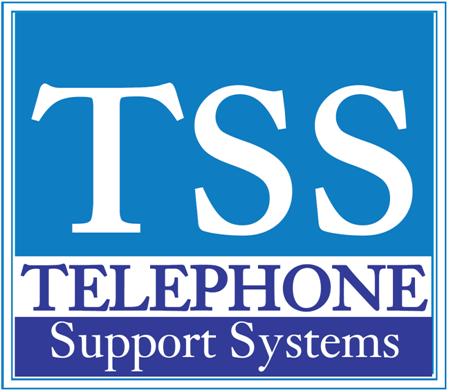 For additional help please call our office at 249-248-0000 (Michigan) or 239-561-0090 (Florida)